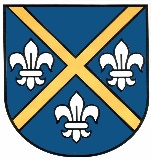 PozvánkaV zmysle ust. § 12, ods. 1) zákona č. 369/90 Zb. o obecnom zriadení v znení neskorších predpisov   zvolávam 23. zasadnutie Obecného zastupiteľstva obce Dolná Krupá  vo volebnom období 2018 - 2022, ktoré sa uskutoční dňa
   26. septembra 2022 (pondelok) o 18,00 hodine v zasadačke Obecného úradu Nám. L. van Beethovena 139/1, Dolná KrupáOtvorenieUrčenie overovateľov zápisnice Schválenie návrhu programu zasadnutia (prípadnej zmeny návrhu programu)Správa hlavného kontrolóra č. 2/2022 z kontroly ZŠ s MŠ Dolná KrupáZmena rozpočtu – rozpočtové opatrenia č. 4/2022Návrh VZN o umiestňovaní informačných, reklamných a propagačných zariadení na území obec Dolná KrupáSchválenie PHR a SRMajetkové záležitosti - žiadosti RôzneZáverMgr. Marek Dekan, v. r.starosta obce